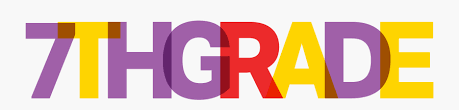 In Class Supplies (Labeled with Child’s Full Name)Supply Box – This needs to be small enough to fit inside a desk, but large enough to hold student’s belongings: Example Laptop Backpack OR Chromebook Sleeve (Example 1 and Example 2) Lunchbox & Reusable Water BottleHeadphones Face Mask Folding camp chair for outside instruction – Example 
Supplies for School and Full-time Remote StudentsUSB Memory Stick5 Composition Notebook (ELA, 2 for Math, Science, SS)1 Package of Notebook PaperPencil PouchScotch TapeScissors1 Pack of Thin Expo Markers1 Pack of Glue Sticks1 Pack of No. 2 Pencils1 Pack of Pens (black or blue)1 Pack of 24 count colored pencils1 Pack of 24 crayons1 Pack of Markers1 Pack of erasers1 Package of Sticky Notes1 Sketchbook1 Set of Watercolor Paints1 package of construction paper1 pair of kid-sized binoculars (optional)Supplies to Have on Hand at Home:Pencils, Paper, Erasers, Crayons or Colored Pencils, Scissors, Glue, Tape